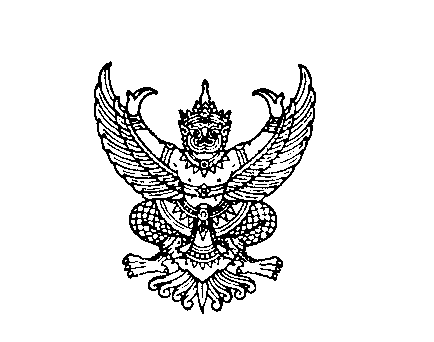 ที่ มท ๐๘๑๘.2/ว                                                                                              กรมส่งเสริมการปกครองท้องถิ่น                                                                                                                                                                       ถนนนครราชสีมา กทม. 10300					                ตุลาคม ๒๕๖5เรื่อง  การดำเนินกิจกรรมสัมมนาชี้แจงแนวทางการขับเคลื่อนภารกิจตามบันทึกข้อตกลงความร่วมมือ      เรียน  ผู้ว่าราชการจังหวัด ทุกจังหวัดสิ่งที่ส่งมาด้วย  สำเนาหนังสือสำนักงานคณะกรรมการการเลือกตั้ง ด่วนที่สุด ที่ ลต 0017/ว 1940  ลงวันที่ 17 ตุลาคม 2565                                                  จำนวน 1 ชุด  ด้วยกรมส่งเสริมการปกครองท้องถิ่นได้รับแจ้งจากสำนักงานคณะกรรมการการเลือกตั้งว่า          ได้กำหนดจัดกิจกรรมสัมมนาชี้แจงแนวทางการขับเคลื่อนภารกิจตามบันทึกข้อตกลงความร่วมมือตามโครงการพลเมืองศึกษา กิจกรรมหลักเสริมสร้างความเป็นพลเมืองคุณภาพ โดยมีกลุ่มเป้าหมายประกอบด้วย หัวหน้าหน่วยงานระดับจังหวัดหรือผู้แทน จำนวน 6 หน่วยงาน ประกอบด้วย กรมการปกครอง กรมการพัฒนาชุมชน กรมส่งเสริมการปกครองท้องถิ่น กระทรวงมหาดไทย กรมสนับสนุนบริการสุขภาพ กระทรวงสาธารณสุข         กรมกิจการผู้สูงอายุ กระทรวงพัฒนาสังคมและความมั่นคงของมนุษย์ และสำนักงานส่งเสริมการศึกษานอกระบบและการศึกษาตามอัธยาศัย รวมจำนวน 456 คน ซึ่งได้ประสานงานขอรายชื่อในระดับจังหวัดเรียบร้อยแล้ว     เพื่อให้ผู้เข้าร่วมสัมมนารับทราบแนวทางการขับเคลื่อนภารกิจของแต่ละหน่วยงาน โดยใช้กลไกระดับพื้นที่ของ   แต่ละหน่วยงานร่วมกับศูนย์ส่งเสริมพัฒนาประชาธิปไตย (ศส.ปชต.) และเตรียมความพร้อมภารกิจการสร้างความรู้แก่เครือข่ายของแต่ละหน่วยงานเกี่ยวกับการเลือกตั้งสมาชิกสภาผู้แทนราษฎร จึงได้กำหนดการสัมมนา   เป็น 4 ภาค โดยสำนักงานคณะกรรมการการเลือกตั้ง เป็นผู้รับผิดชอบค่าที่พัก ค่าอาหารกลางวัน ค่าอาหารเย็น ค่าอาหารว่างและเครื่องดื่ม ตลอดการดำเนินกิจกรรมสัมมนา         กรมส่งเสริมการปกครองท้องถิ่นขอส่งบัญชีรายชื่อผู้เข้าร่วมสัมมนาชี้แจงแนวทางการขับเคลื่อนภารกิจตามบันทึกข้อตกลงความร่วมมือให้กับสำนักงานส่งเสริมการปกครองท้องถิ่นจังหวัดเพื่อเข้าร่วมกิจกรรมสัมมนาฯ ตามกำหนดวัน เวลา และสถานที่ดังกล่าว รายละเอียดปรากฏตามสิ่งที่ส่งมาด้วย          จึงเรียนมาเพื่อโปรดพิจารณา ขอแสดงความนับถือ                (นายขจร ศรีชวโนทัย)                อธิบดีกรมส่งเสริมการปกครองท้องถิ่น                            กองการเลือกตั้งท้องถิ่น					โทร ๐-๒๒๔๑-๙๐๐๐ ต่อ ๒๓๗๓โทรสาร 0-2241-7223 ผู้ประสานงาน นายสุรัตน์ นุชอุทัย  	           ผู้ประสานงาน นายสุรัตน์ นุชอุทัย  สำเนาคู่ฉบับที่ มท ๐๘๑๘.2/ว                                                                                              กรมส่งเสริมการปกครองท้องถิ่น                                                                                                                                                                       ถนนนครราชสีมา กทม. 10300					                ตุลาคม ๒๕๖5เรื่อง  การดำเนินกิจกรรมสัมมนาชี้แจงแนวทางการขับเคลื่อนภารกิจตามบันทึกข้อตกลงความร่วมมือ      เรียน  ผู้ว่าราชการจังหวัด ทุกจังหวัดสิ่งที่ส่งมาด้วย  สำเนาหนังสือสำนักงานคณะกรรมการการเลือกตั้ง ด่วนที่สุด ที่ ลต 0017/ว 1940  ลงวันที่ 17 ตุลาคม 2565                                                  จำนวน 1 ชุด  ด้วยกรมส่งเสริมการปกครองท้องถิ่นได้รับแจ้งจากสำนักงานคณะกรรมการการเลือกตั้งว่า          ได้กำหนดจัดกิจกรรมสัมมนาชี้แจงแนวทางการขับเคลื่อนภารกิจตามบันทึกข้อตกลงความร่วมมือตามโครงการพลเมืองศึกษา กิจกรรมหลักเสริมสร้างความเป็นพลเมืองคุณภาพ โดยมีกลุ่มเป้าหมายประกอบด้วย หัวหน้าหน่วยงานระดับจังหวัดหรือผู้แทน จำนวน 6 หน่วยงาน ประกอบด้วย กรมการปกครอง กรมการพัฒนาชุมชน กรมส่งเสริมการปกครองท้องถิ่น กระทรวงมหาดไทย กรมสนับสนุนบริการสุขภาพ กระทรวงสาธารณสุข         กรมกิจการผู้สูงอายุ กระทรวงพัฒนาสังคมและความมั่นคงของมนุษย์ และสำนักงานส่งเสริมการศึกษานอกระบบและการศึกษาตามอัธยาศัย รวมจำนวน 456 คน ซึ่งได้ประสานงานขอรายชื่อในระดับจังหวัดเรียบร้อยแล้ว     เพื่อให้ผู้เข้าร่วมสัมมนารับทราบแนวทางการขับเคลื่อนภารกิจของแต่ละหน่วยงาน โดยใช้กลไกระดับพื้นที่ของ   แต่ละหน่วยงานร่วมกับศูนย์ส่งเสริมพัฒนาประชาธิปไตย (ศส.ปชต.) และเตรียมความพร้อมภารกิจการสร้างความรู้แก่เครือข่ายของแต่ละหน่วยงานเกี่ยวกับการเลือกตั้งสมาชิกสภาผู้แทนราษฎร จึงได้กำหนดการสัมมนา   เป็น 4 ภาค โดยสำนักงานคณะกรรมการการเลือกตั้ง เป็นผู้รับผิดชอบค่าที่พัก ค่าอาหารกลางวัน ค่าอาหารเย็น ค่าอาหารว่างและเครื่องดื่ม ตลอดการดำเนินกิจกรรมสัมมนา         กรมส่งเสริมการปกครองท้องถิ่นขอส่งบัญชีรายชื่อผู้เข้าร่วมสัมมนาชี้แจงแนวทางการขับเคลื่อนภารกิจตามบันทึกข้อตกลงความร่วมมือให้กับสำนักงานส่งเสริมการปกครองท้องถิ่นจังหวัดเพื่อเข้าร่วมกิจกรรมสัมมนาฯ ตามกำหนดวัน เวลา และสถานที่ดังกล่าว รายละเอียดปรากฏตามสิ่งที่ส่งมาด้วย          จึงเรียนมาเพื่อโปรดพิจารณา ขอแสดงความนับถือ                (นายขจร ศรีชวโนทัย)                อธิบดีกรมส่งเสริมการปกครองท้องถิ่น                            กองการเลือกตั้งท้องถิ่น					โทร ๐-๒๒๔๑-๙๐๐๐ ต่อ ๒๓๗๓โทรสาร 0-2241-7223 ผู้ประสานงาน นายสุรัตน์ นุชอุทัย  	           